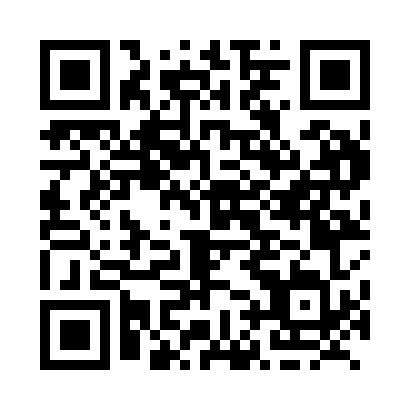 Prayer times for Cosway, Alberta, CanadaMon 1 Jul 2024 - Wed 31 Jul 2024High Latitude Method: Angle Based RulePrayer Calculation Method: Islamic Society of North AmericaAsar Calculation Method: HanafiPrayer times provided by https://www.salahtimes.comDateDayFajrSunriseDhuhrAsrMaghribIsha1Mon3:305:221:387:149:5411:462Tue3:305:221:387:149:5411:463Wed3:315:231:387:149:5311:464Thu3:315:241:397:149:5311:465Fri3:325:251:397:139:5211:456Sat3:325:261:397:139:5211:457Sun3:335:271:397:139:5111:458Mon3:335:281:397:139:5011:459Tue3:345:291:397:129:5011:4410Wed3:345:301:397:129:4911:4411Thu3:355:311:407:129:4811:4412Fri3:365:321:407:119:4711:4313Sat3:365:331:407:119:4611:4314Sun3:375:341:407:109:4511:4215Mon3:385:351:407:109:4411:4216Tue3:385:371:407:099:4311:4117Wed3:395:381:407:099:4211:4118Thu3:395:391:407:089:4111:4019Fri3:405:401:407:079:4011:4020Sat3:415:421:407:079:3811:3921Sun3:425:431:407:069:3711:3922Mon3:425:441:407:059:3611:3823Tue3:435:461:407:059:3511:3724Wed3:445:471:407:049:3311:3725Thu3:445:491:407:039:3211:3626Fri3:455:501:407:029:3011:3527Sat3:465:511:407:019:2911:3428Sun3:465:531:407:009:2711:3429Mon3:475:541:406:599:2611:3330Tue3:485:561:406:589:2411:3231Wed3:495:571:406:579:2311:31